....... / ....... / 20.....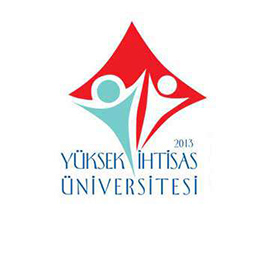 T.C.YÜKSEK İHTİSAS ÜNİVERSİTESİÖĞRENCİ İŞLERİ DAİRE BAŞKANLIĞINAÜniversiteniz Yüksek İhtisas Üniversitesi ……………Fakültesi/……………………. Bölümü öğrencisiyim.  Üniversiteden kaydımı sildirmek istiyorum.Gereğini Saygılarımla Arz EderimİmzaAdı Soyadıİlişik Kesme Nedeni:TC Kimlik No:Öğrenci No:Telefon No:E-Posta:Adres:Yüksekokul Sekreteri:Kayıt sildirmesinde sakınca bulunmamaktadırBölüm Başkanı:Kayıt sildirmesinde sakınca bulunmamaktadırİdari ve Mali İşler Daire Başkanlığı:Borcu BulunmamaktadırBilgi İşlem Daire Başkanlığı:Sakınca BulunmamaktadırSağlık Kültür Spor Daire Başkanlığı:Sakınca BulunmamaktadırKütüphane ve Dokümantasyon Daire Başkanlığı :Üzerinde Kitap YokturÖğrenci İşleri Daire Başkanlığı:Kayıt Sildirmesi Uygundur